Haminan syväsatamakysymysHaminan syväsataman historiaaPuutavaravientiä varten lautoja rahdattiin maanteitse, uitoin sekä lotjilla Haminan satamaan, Pitäjänsaareen, Tervasaareen tai redille, jossa ne lastattiin ulkomaille purjehtiviin aluksiin.1880-luvulla alkaneista Haminan kaupunkiin johtavan väylän ruoppauksista ja uuden laiturin rakentamisesta huolimatta sahatavaraa jouduttiin kuljettamaan proomuilla Haminan rannasta kolmisen kilometriä avomerelle päin lastattaviksi redillä oleviin laivoihin. Tuolloin kaupunkia lähellä olevat satamalaiturit soveltuivat enää vain pienemmille kauppa-aluksille, kuten erityisesti virolaisille kauppiaille. Isompien alusten tarpeisiin satamatoimintaa päästiin harjoittamaan nykyisille sataman alueille vasta 1930-luvulla.  Ensimmäiset laiturit sekä rautatiet Hillonniemellä rakennettiin Lakuniemeen 1936. Hillonniemen eteläosiin satama laajeni 1960-luvun alussa, kun alueet vuokrattiin Neste Oy:lle.				    Lähde: Nordensterng,S & Hallila. A. 1975Haminan ja Kotkan satamat yhdistyivät HaminaKotkan satamaksi 1.5.2011 muodostaen Suomen suurimman yleissataman.  Yhtiön omistavat Haminan kaupunki ja Kotkan kaupunki 40 %:n ja 60 %:n osuuksilla.Jo v. 1927 Hillon syväsatama oli koko Kaakkois-Suomen alueen merkittävämpiä keskustelun aiheita:Haminan lehti 8. maaliskuuta vuonna 1927: Lehdelle suomassaan haastattelussa tunnettu puutavaramies, kauppias Aleksanteri Kuokka lausuu painavia sanoja seutukuntamme tärkeimmästä elinkysymyksestä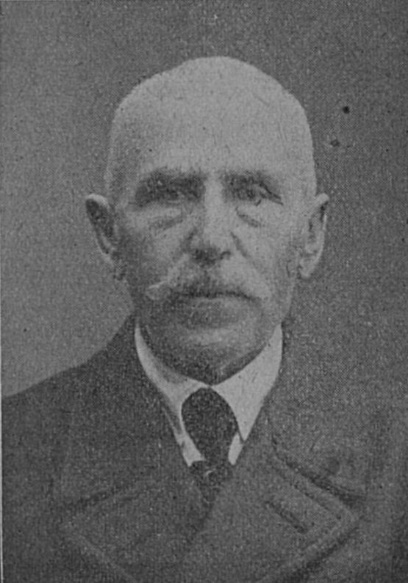 Näiden seutujen edistyminen tai taantuminen riippuu siitä miten kaupunki suhtautuu HilloonEilen oli lehtemme edustajalla tilaisuus Haminan satamaolojen kehitystä koskevassa asiassa haastatella seutukuntamme huomattavaa pyöreän puutavaran viejää ja virolahtelaista kauppiasta A.Kuokkaa. Hän jos kukaan on sanan kauneimmassa merkityksessä omatekoinen mies, joka tarmokkaasti, hellittämättömästi ja määrätietoisesti työtä tehden on kohonnut liikemiestemme eturintamaan samalla hankkine niitä kallisarvoisia elämänkokemuksia joilla, todellisuuteen pohjautuen, on aina painava ja vakuuttava arvo.Huolimatta rajoitetusta ajastaan suostui kauppias Kuokka lausumaan mielipiteensä näiden seutujen tällä hetkellä tärkeimmästä kysymyksestä.Ensimmäiseksi kysyimme:-Maksaako mielestänne vaivan Haminan ryhtyä niin suurisuuntaiseen yritykseen kuin Hillon syvästaman rakentamiseen?-Se, jos mikä kannattaa ja on myös välttämättömästi tehtävä, jos mieli Haminan ja sen ympäristön välttyä taloudelliselta taantumukselta, kuului haastateltavamme suora vastaus. Eteenpäin on elävän mieli sanoo sanaparsi, ja tässä asiassa jos missä se pitää paikkansa. Valitettavasti ei kuitenkaan Haminassa ole tätä kultaista ohjetta aina noudatettu, vaan on liian arkaillen suhtauduttu juuri sellaisiin yrityksiin, jotka olisivat suuressa määrin kaupungin taloudellista nousua edistäneet ja sen arvovaltaa nostaneet. Esimerkkinä voinen mainita että kun minä täällä n. 4 vuotta sitten yhdessä liikemies Jaakkolan kanssa aloitin pyöreän puutavaran lastauksen, ei vielä Haminan satamassa ollut edes poijuja. Ja vasta sitten kun olimme asianomaiselle henkilölle vakuuttaneet kaupungin saavan poijujen hinnan takaisin, uskallettiin ne hankkia. Asiain tällä kannalla ollen haminalaisten ei tarvitse yhtään kummastella sitä, että kaupunki on pysynyt niin sanoakseni ’kadettikoulumuistojen tyyssijana’ sillä aikaa kun naapuri Kotka on paisunut ja avartunut vieden Haminalta suuren osan viennistä ja tuonnista, joka olisi tänne varmasti suuntautunut, jos olisi ymmärretty pitää etsikkoajasta vaarin.-Olisiko asia vielä uuden sataman rakentamisella korjattavissa?-Varmasti, sillä se joka uskaltaa rohkeasti yrittää, saa aikanaan palkan vaivoistaan. Hilloon käytettävät varta tulevat antamaan moninkertaisen koron. Tosin Pohjois-Suomen poikkiradat tulevat ohjaamaan osin tähän saakka Etelä-Suomen satamiin suuntautuneesta liikenteestä Pohjanlahden rantakaupunkeihin, mutta ne eivät voi Haminalta riistää sen mahdollisuuksia. On nimittäin otettava huomioon, että Hillo on, kuten aikaisemmat lehdellenne lausuntoja antaneet, pankinjohtaja W. Huhanantti ja tehtailija V. Yrjönen ovat vakuuttavasti todistaneet sekä varastoimispaikkojensa että rantamiensa puolesta maamme ensimmäisiä luonnonsatamia, joka liikennöitsijöille tarjoo aivan ensiluokkaisia etuuksia. Vaikkakin kaupunki, kuten oikein on, perii asianmukaiset vuokrat ja maksut, niin sittenkin Hillo on entisten lisäksi vetävä uusia yrittäjiä ja siten tekevä syväsataman täysin kannattavaksi. Ei kai esim. Kotkassa jo ennestäänkin ahtaita satama-alueita laajennettaisi uhraamalla suuria kustannuksia vuoren louhimiseen, kuten siellä parastaikaa tapahtuu, ellei kaupunki olisi tietoinen siitä, ’rohkea rokan syöpi’, kalliskin satama kannattaa. Täällä olisivat rakennuskustannukset suhteellisen huokeat, joten sen ja muualla juuri tällä hetkellä vallistevan tilanahtauden pitäisi antaa tuulta purjeisiin, jouduttaa Hillon ratkaisua. -Tehtailija Yrjönen mainitsi, että Haminan puolesta puhuu myös edullinen työvoiman saanti. Mikä on teidän käsityksenne asiasta?-Yhdyn häneen täydellisesti, vastasi kauppias Kuokka, sillä seutukuntamme voi tarjota rauhallisemmat työolot kuin ehkä mikään muu satama maassamme. Me voimme nimittäin käyttää paikallista työvoimaa, niin kaupunkilaisia, kuin maaseudun pienviljelijäväestöä. Saadessaan täällä riittävästi ansiotöitä he välttyisivät joutumasta toisten leipätuloja hakevien irtolaisten joukkoon. Varallisuus ja hyvinvointi pienviljelijöiden keskuudessa kasvaisi, rahat jäisivät oman paikkakunnan siunaukseksi. Heidän välityksellään myös verotulot lisääntyisivät siten osaltaan tasottaen ja helpottaen yleistä verorasitusta, mikä sekään ei ole pieni tekijä puheenaolevaa asiaa ajateltaessa ja suunnitelmia tehtäessä.-Kaikesta päättäen eivät nykyiset olot tyydytä puutavaranviejiä?-Ne eivät voi sitä tehdä, siksi epämukavat ja suoranaista vahinkoa aiheuttavat nykyiset varastoimis- ja lastauspaikat ovat. Hillossa näistä kiusallisista hankaluuksista päästäisiin ja silloin liikemiehet mielihyvin maksaisivat nykyiset monikertaiset kustannukset kaupungille, sillä siellä saataisiin terve tavara nopeasti laivaan. Aika ja tavaran laatupuhtaus merkitsevät sanomattoman paljon rahaksi arvioituna.-Lepikon rata tuonee sentään jonkin verran helpotusta?-Kaupungin viranomaisille, mainitsi haastateltavamme, on annettava tunnustus että he ryhtyivät Lepikon rataa rakentamaan ja siten vapauttavat osittain liikemiehet siitä sietämättömästä olotilasta, mikä pyöreän puutavaran lähetyksessä on tähän saakka vallinnut. Helpotus on oleva mainitun radan valmistuttua tuntuva, mutta ei suinkaan täydellinen. Vasta Hillo avaa näille seuduille menestymisen ja taloudellisen vaurauden mahdollisuudet.-Entäpä jos syväsatamakysymys taas raukee? Mitä siitä seuraa? rohkenimme udella.-Se olisi niin sanoakseni kuolinisku kaupungille, sellainen takaisku, josta sen olisi enää vaikea, jos ollenkaan mahdollista, tointua ja päästä elpymään. Kaikkialla muualla edistetään ulkomaankauppaa uhrauksia pelkäämättä parantelemalla satamia. Se jos mikä olisi omansa riistämään Haminalta nykyisetkin sataman tarvitsijat ja sen huomattavat tulolähteet. Mitä se taas vaikuttaisi koko kaupungin elämään, se pitäisi olla jokaiselle asukkaalle ilman muuta selvä.-Ja mitä ihmeen pelättävää Hillon syväsatama-asiassa on, jatkoi kauppias Kuokka innostuneena, kun kaikki seikat kerran puhuvat sen puolesta. Onko Haminan tarvinnut katua, milloin se on satamansa hyväksi jotain uhrannut. Ei suinkaan, sillä milloin on parannuksiin uskallettu käydä käsiksi, silloin ovat liike ja tulot vastaavasti kasvaneet. Sen tähden ei pitäisi enää epäröidä eikä arkailla, vaan päättää Hillon kaupat heti kun ehdot ovat siedettävät. Haminan johtohenkilöiden on nyt jos koskaan toimittava päättäväisesti ja kaukonäköisesti, joita ominaisuusia ilman ei mitään hyvää ja tuloksellista tässä maassa aikaansaada. Mikä olisi Suomen kansan kohtalo nyt, jos se hädän hetkellä ei olisi päättäväisesti miltei sulin käsin uskaltanut hyökätä verivihollistensa kimppuun ? Millainen olisi maamme taloudellinen asema, elleivät liikemiehet, köyhinä taipaleelle lähtien, olisi uskaltaneet yrittää ja yrittää yrittämästäkin päästyä, ponnistella läpi vaikeuksien ja vastoinkäymisten aina vain eteenpäin? Jos rohkeus olisi puuttunut, niin totta totisesti ei tällä hetkellä tarvittaisi puhua kansamme valtiollisesta ja taloudellisesta itsenäisyydestä sanaakaan.-Sama on laita eri paikkakuntiin nähden. Ne menevät sivistyksellisesti ja taloudellisesti eteenpäin tai taaksepäin riippuen siitä, minkälaiset ovat niiden johtohenkilöt. Haminan viranomaiset ovat viime aikoina antaneet oivallisia näytteitä rohkeista ja näiden seutujen taloudellista vaurastumista tarkoittavista alotteistaan, joten on suotavaa että he jatkavat samaan suuntaan. Ennenkaikkea, lopetti haastateltavamme lausuntonsa, on tällöin muistettava, että voimakkain ja siunauksellisin sysäys näiden seutujen yritteliäisyydelle annetaan yksinomaan ja ainoastaan Hillon ostamisella. Siitä ja vain siitä riippuu Haminan nopea elpyminen ja vaurastuminen tahi menneisyyden sikeään uneen vaipuminen.